VATA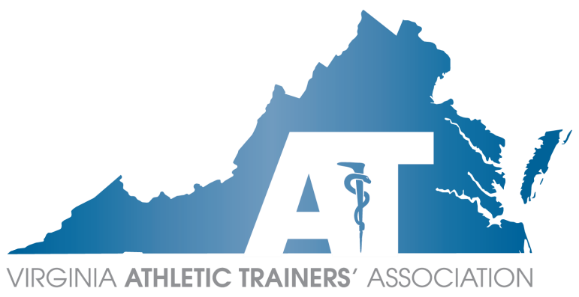 Executive CouncilConference Call AgendaSunday, May 2, 20217:00 am – 8:00 am EST                     Chris Jones MS, LAT, ATC, CSCS PresidingZoom link: https://us02web.zoom.us/j/85436882761?pwd=QnlZQmpWNGx4T1JHTnRQU3pqRTMwUT09Meeting begins at 7:03 without quorum Officer ReportsPresident – Chris JonesEC District meeting occurring next Friday (5/14) Will provide more information on District meetingWill reach out to new president of VPTA soonPresident Elect – Danny CarrollHas been meeting with KSI/TUFS group and GAC to set up meeting in October (Monday evening and Tuesday)Looking to take place in either Washington Football Team stadium or practice facility since sponsored by NFLAimed at improving sports safety particularly in secondary settingHas been meeting with Emily Evans regarding amendments Are currently updated constitution and bylaws Will be distributed to members through website once finished Treasurer – Sara SpencerScholarships will be finalized and funded shortlySecretary – Tom CampbellApplications have been distributed until May 30th Profiles need to be distributed to membership for 30 daysAll applicants are running unopposed at this pointPast President – Scott PowersInquired if Chris Jones has made contact with VPTA president regarding GACCommittee Reports	Annual Meeting – Sara PittelkauFinishing up annual report Committee will meet soon and discuss call for proposals for January 2022 meetingNeed to decide shortly whether meeting will be virtual or in personWill need to discuss with Hotel MadisonATs Care – Angela WhiteIn past few months they have been helping ATs across the state	Committee on Practice Advancement (COPA) – Lucas BiancoNo report givenConstitution & By-Laws – Emily EvansCurrently working on updated constitution & bylaws updatesDiversity, Equity, and Inclusion Task ForceCurrently two big projectsNeeds assessment – finishing up this month and will distribute to ECWill use results to help plan educational resourcesDEI monthly initiative Hope to get something out in each VATA EblastsEducation – Kim PritchardNo report given3rd Party Reimbursement – Brice SnyderAsked Becky Bowers-Lanier regarding HB59 and the HIRCHas committee meeting this evening after this callGovernmental Affairs – Rose SchmeigReport given by Danny Carroll and Becky Bowers-Lanier	Lobbyist – Becky Bowers-LanierHas heard from HIRC staff who stated that they are still working on their schedule for their meetingHistorian – Tim CocraneNo report givenHonors & Awards – Maegan DanielsWorking on updating submission forms for this upcoming cycleIntercollegiate Sports Medicine Committee (ICSMC) – Mike KotelnickiNo report givenLeadership Academy – Josh WilliamsonFinishing up the 2020-2021 cohortsLast meeting on 5/23Call for applicants has been distributedMembership – Katie GroverNo report givenPublic Relations – Sam JohnsonNo report givenSam will be leaving state so hope to fill position this weekResearch Task Force Planning for first round of submissions due mid-JulyWorking on website material with TomScholarship – Ellen HicksTom Jones recipient has been named Will distribute results this weekVATA Grant is currently under review	Secondary Schools – Jennifer ArmstrongHas been part of discussions with KSI/TUFSWill appoint a co-chair (other than EC member) shortly due to workload of position	Student Affairs – Jenn CuchnaCommittee has finished up Instagram takeovers for each programHave started discussions with new liaisons for 2022 student symposium topics	Young Professionals – Devon Serrano Just trying to make it to the end of the semesterRegion Reports	Capital Region – Savannah BaileyNo report given	Central Region – Angela WittWould like to host a Concussion Management CEU event this summerWill be looking to recruit some ATs for Commonwealth Games on July 24/25th Eastern Region – Jason DoctorWelcome Jason Doctor as new Region Rep	Shenandoah Region – Paul PetersonTrying to do in person KSI/TUFS meeting Has reached out to community outreach director with Washington Football Team to try and set up meetingTidewater Region – Carrie HendrickNo report given	Western Region – Anne BryanNo report givenTask ForcesOld BusinessNew BusinessVHSL and SMAC has updated pre-participation examination formPlease make sure you are using theseAdjournment – Motion to adjourn by Joe Donkor at 7:37pm; seconded by Sara PittelkauNext Meeting: June 6, 2021 @ 7:00 pm ESTVoting ECVoting ECVoting ECVoting ECVoting ECPositionOfficerOfficerAttendanceAttendancePresidentChris JonesChris JonesPPPresident ElectDanny CarrollDanny CarrollPPTreasurerSara SpencerSara SpencerPPSecretaryTom CampbellTom CampbellPPPast PresidentScott PowersScott PowersPPCapitalSavannah CabanSavannah CabanPPCentralAngela WittAngela WittPPEasternJason DoctorJason DoctorPPShenandoahPaul PetersonPaul PetersonPPTidewaterCarrie HendrickCarrie HendrickNP*NP*WesternAnne BryanAnne BryanNP*NP*CommitteesCommitteesCommitteesCommitteesCommitteesCommitteeCommittee ChairCommittee ChairAttendanceAttendanceAnnual MeetingSara Pittelkau Sara Pittelkau PPATs CareAngela White Angela White NP*NP*Constitution & By-LawsEmily Evans Emily Evans PPCouncil on Practice AdvancementLucas Bianco Lucas Bianco NP*NP*EducationKim Pritchard Kim Pritchard NP*NP*3rd Party ReimbursementBrice Snyder Brice Snyder PPGovernmental AffairsRose Schmeig Rose Schmeig NP*NP*LobbyistBecky Bowers-LanierBecky Bowers-LanierPPHistorianTim Cocrane Tim Cocrane NP*NP*Honors & AwardsMaegan Daniels Maegan Daniels PPICSMCMike Kotelnicki Mike Kotelnicki NP*NP*Leadership AcademyJosh Williamson Josh Williamson PPMembershipKatie Grover Katie Grover PPPublic RelationsSam Johnson Sam Johnson NP*NP*ScholarshipEllen Hicks Ellen Hicks PPSecondary SchoolsJennifer Armstrong Jennifer Armstrong NP*NP*Student AffairsJenn Cuchna Jenn Cuchna PPYoung ProfessionalsDevon Serrano Devon Serrano PPGuestsGuestsGuestsGuestsGuestsTask ForcesTask ForcesDiversity, Equity, and InclusionDiversity, Equity, and InclusionJoe DonkorJoe DonkorPKirk ArmstrongKirk ArmstrongPResearch Research John GoetschiusJohn GoetschiusP